Publicado en Sigüenza el 10/07/2019 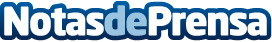 Sigüenza acoge la primera reunión de trabajo de la Red de Hospederías de CLM Se desarrolló en El Molino de Alcuneza (1 Estrella Michelin), que es el único hotel de la provincia que forma parte de la RedDatos de contacto:Ayuntamiento de Sigüenza949 39 08 50Nota de prensa publicada en: https://www.notasdeprensa.es/siguenza-acoge-la-primera-reunion-de-trabajo Categorias: Gastronomía Viaje Castilla La Mancha Turismo Restauración Patrimonio http://www.notasdeprensa.es